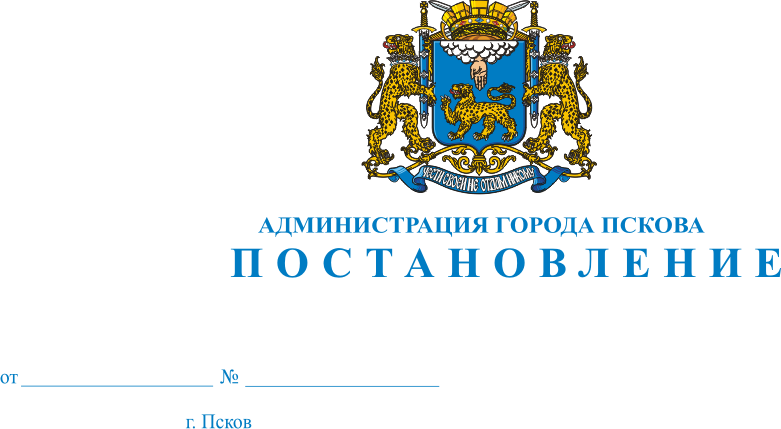 О принятии решения о подготовке проекта внесения изменений в проект планировки территории и проект межевания территории в границах Гдовского шоссе, автомобильной дороги регионального значения «Северный обход города Пскова» и границы муниципального образования «Город Псков»                    в городе Пскове, утвержденные Постановлением Администрации города Пскова от 07.08.2019 № 1207В целях обеспечения устойчивого развития территорий, обеспечения прав и законных интересов физических и юридических лиц, совершенствования правового регулирования в сфере градостроительных и земельных отношений, в соответствии со статьями 41, 42, 43, 45, 46 Градостроительного кодекса Российской Федерации, руководствуясь статьями 28 и 32 Устава муниципального образования «Город Псков», Администрация города Пскова                                   ПОСТАНОВЛЯЕТ:1. Принять решение о подготовке проекта внесения изменений в проект планировки территории и проект межевания территории в границах Гдовского шоссе, автомобильной дороги регионального значения «Северный обход города Пскова» и границы муниципального образования «Город Псков»                         в городе Пскове, утвержденные Постановлением Администрации города Пскова от 07.08.2019 № 1207.2. Управлению по градостроительной деятельности Администрации города (Саенко А.К.) обеспечить:1) рассмотрение предложений физических и юридических лиц о порядке, сроках подготовки и содержании документации по планировке территории, указанной  в пункте 1 настоящего постановления, поступивших в Управление                               по градостроительной деятельности Администрации города Пскова (г. Псков, ул. Я. Фабрициуса, д. 2-А) в течение тридцати дней со дня опубликования настоящего постановления; 2) подготовку проекта внесения изменений в проект планировки территории и проект межевания территории, указанной в пункте 1 настоящего постановления.3. Опубликовать настоящее постановление в газете «Псковские Новости» в течение трех дней со дня подписания и разместить на официальном сайте муниципального образования «Город Псков» в сети «Интернет».4. Настоящее Постановление вступает в силу со дня его официального опубликования.5. Контроль за исполнением настоящего постановления возложить               на первого заместителя Главы Администрации города Пскова Иванову И.В.И.п. Главы города Пскова                                                                 И.В. Иванова